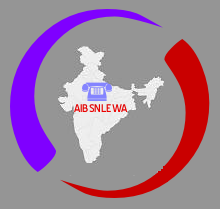 All India Retired BSNL Executives Welfare Association Assam Circle Branch, GuwahatiAIRBSNLEWA/ Assam /2014-15/006                                                                                 Dated the 22nd of  Dec  2014Sub:  Circle Conference  of AIRBSNLEWA. Assam Circle.        The  1st  Circle Conference  of AIRBSNLEWA , Assam Circle, was held at Guwahati. on 20th  December 2014 at BSNL Multipurpose Hall, Panbazar   Retired BSNL Executives in large number from all over Assam Circle graced the successful Conference.  The following office bearers have been unanimously  elected to form the regular Circle Executive Body of AIRBSNLEWA, Assam Circle in presence of the Observer, Comrade Amit Kumar Gupta, AGS, CHQ.President                             		:    Comrade C R Baruah .  Ph 9435593512 Vice President I                  		:    Comrade Swapan Chakraborty Ph 9435599330 Vice President II                		:    Comrade Dinanath Baishya . Ph  9435341293 Circle Secretary                		:    Comrade  K K Das, Ph 9435599056Asst.Circle Secretary I(Guwahati)        :    Comrade K C Medhi Ph 9435000067Asst.Circle Secretary II(Guwahati)       :    Comrade P K Paul     Ph 9435599008 Treasurer cum Asst.Circle Secretary     :    Comrade Himadri Singha Ph 9435000252 Asst.Circle Secretary III(Silchar)           :   Comrade Mrinal Chakraborty. Ph 9435000848Asst.Circle Secretary IV(Bongaigaon)   :   Comrade D C Paul 9401714180Organising Secretary    I (HQ)        	  :   Comrade M C Bania  Ph.9435599025  Organising Secretary	II(Guwahati)      :   Comrade B C Bora Ph.9435000707Organising Secretary	III(Jorhat)          :    Comrade P C Neog   .Ph.9401182824  Organising Secretary	IV(Tezpur)        :   Comrade Uttam Sarmah Ph.9435509555Advisor I 				  :   Comrade M K Bhattarcharjee Ph 9435748404Advisor II 				  :   Comrade P K Bhattacharjee 9435048096Auditor:				  :  Comrade T K Das Ph 9435303164                   .                                                                                              (Comrade K K Das)                                                                                                  Circle Secretary                                                                                               AIRBNSLEWA ,Assam                                                                                             Mobile +91-9435599056.Cop to: CGMT/Assam, CGMT/NETF, GM(ETR)GH, GMTD/Kamrup,Silchar,Tezpur,Bongaigaon, Nagaon,Jorhat, CE/CIVIL/Assam, CE/ELECTRICAL/Assam , All Office Bearers of AIRBSNLEWA /CHQ .  